        Auf die Thematisierung dieser Kompetenzen wird zu Gunsten der Fokussierung laut KC geraten zu verzichten       Falls darüber hinaus noch Freiräume benötigt werden, kann auf diese Kompetenzen verzichtet werden.        Kompetenzen des Medienkonzepts* Kompetenzen, die nicht im KC verankert sind, an dieser Stelle jedoch sinnvoll. **fakultativ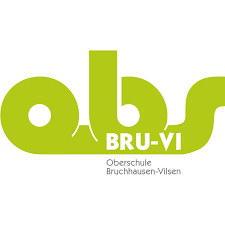 Oberschule Bruchhausen-VilsenOberschule Bruchhausen-VilsenStand: 08.2021Schuleigener Arbeitsplan im Fach: Biologie                           Schuljahrgang: 9                                  Zeitraum, z.B.:WoStdAngestrebte Kompetenzen (Schwerpunkte)Die Schülerinnen und Schüler…Verein-bartes ThemaBezug zu Methoden- und Medienkonzept (Einführen/Üben von…)Die Schülerinnen und Schüler…Regionale Bezüge/Lern-orte und Experten-einsatzFächer-über-greifende Bezüge 1. Halbjahr12…beschreiben Krankheiten als Systemstörung im Organismus.…beschreiben die Immunreaktion des Menschen*…beschreiben die Funktionsweise des Immunsystems.*…vergleichen die aktive und die passive Immunisierung miteinander.…wenden das Schlüssel-Schloss- Prinzip auf die Antigen-Antikörper-Komplexe bei der Immunreaktion an.Gesundheit…nutzen Modellvorstellungen zur Erklärung von Funktionsweisen und dynamischen Prozessen.…nutzen Informationsquellen selbstständig und kritischUnterscheiden zwischen relevanten und irrelevanten InformationenPhysik24 …beschreiben und erläutern das Zusammenwirken von Organsystemen im Organismus (bspw. Nervensysteme: vom Sinnesorgan zum Gehirn; Hormonsystem).…erläutern die Funktion der Sinnesorgane zur Wahrnehmung der Umwelt am Beispiel des Auges. …beschreiben den Weg von der Aufnahme eines Reizes über die Erregungsleitung bis zur Reaktion in Form eines einfachen Schemas.**…erläutern die grundlegende Funktion von Hormonen als Botenstoffe.…beschreiben die Wechselwirkung von Hormonen mit negativer Rückkopplung an einem Beispiel.Nerven, Sinne, (**Hormone)…beschreiben strukturiert komplexe Zusammenhänge…präparieren ein Organ (Auge, Gehirn o.ä.). … beschreiben die Rolle von Experimenten für den naturwissenschaftlichen ErkenntniswegChemiePhysik (Linsen)